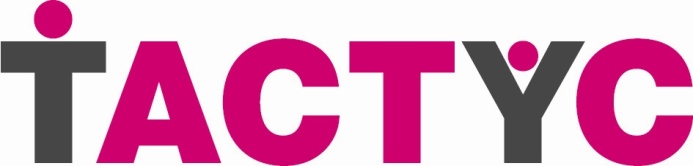 TACTYC Annual Conference 2016 Saturday 19th November 2016| Park Crescent Conference Centre | International Students House |
 | 229 Great Portland Street | London | W1W 5PN |- Submit Proposal Form by 17th September 2016 -Research Briefings are a conference workshop item. Research Briefing slots are 15 minutes, with question time added at the end. Research briefings offer an opportunity for research engaged colleagues to present their work focused on one of our conference themes:Research Briefings that are selected for presentation will be accompanied by papers of 2000-3000 words which must be submitted by e-mail to Dr. Jane Murray - jane.murray@northampton.ac.uk by 1st November 2016Conference research briefing papers will be published on the TACTYC website following the conference*If you would like your Research Briefing to be considered, please submit an outline (150-300 words) using the ‘Research Briefing Form’ overleaf by e-mail to Dr. Jane Murray at jane.murray@northampton.ac.uk no later than September 17th 2016. All submissions will receive a response.Please note, whether or not your presentation is accepted it will still be necessary to register for the conference by no later than October 7th 2016.*subject to author consent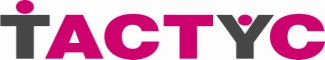 TACTYC Annual Conference 2016 Saturday 19th November 2016| Park Crescent Conference Centre | International Students House |
 | 229 Great Portland Street | London | W1W 5PN |Research Briefing Proposal Form- 2016 TACTYC Conference Themes -Learning, development and care in early childhoodProfessionals in the early yearsPartnerships in the early yearsResearch Briefing Form(150-300 words – expand boxes as required)Research Briefing Form(150-300 words – expand boxes as required)Research Briefing Form(150-300 words – expand boxes as required)Research Briefing Form(150-300 words – expand boxes as required)Research Briefing Form(150-300 words – expand boxes as required)Research Briefing Form(150-300 words – expand boxes as required)Research Briefing Form(150-300 words – expand boxes as required)NOTE: Submit by 17th September, 2016 to: Dr. Jane Murray at jane.murray@northampton.ac.uk  All submissions will receive a response. Research Briefings that are selected for presentation will be accompanied by papers of 2000-3000 words which must be submitted by 1st November 2016 to jane.murray@northampton.ac.uk   NOTE: Submit by 17th September, 2016 to: Dr. Jane Murray at jane.murray@northampton.ac.uk  All submissions will receive a response. Research Briefings that are selected for presentation will be accompanied by papers of 2000-3000 words which must be submitted by 1st November 2016 to jane.murray@northampton.ac.uk   NOTE: Submit by 17th September, 2016 to: Dr. Jane Murray at jane.murray@northampton.ac.uk  All submissions will receive a response. Research Briefings that are selected for presentation will be accompanied by papers of 2000-3000 words which must be submitted by 1st November 2016 to jane.murray@northampton.ac.uk   NOTE: Submit by 17th September, 2016 to: Dr. Jane Murray at jane.murray@northampton.ac.uk  All submissions will receive a response. Research Briefings that are selected for presentation will be accompanied by papers of 2000-3000 words which must be submitted by 1st November 2016 to jane.murray@northampton.ac.uk   NOTE: Submit by 17th September, 2016 to: Dr. Jane Murray at jane.murray@northampton.ac.uk  All submissions will receive a response. Research Briefings that are selected for presentation will be accompanied by papers of 2000-3000 words which must be submitted by 1st November 2016 to jane.murray@northampton.ac.uk   NOTE: Submit by 17th September, 2016 to: Dr. Jane Murray at jane.murray@northampton.ac.uk  All submissions will receive a response. Research Briefings that are selected for presentation will be accompanied by papers of 2000-3000 words which must be submitted by 1st November 2016 to jane.murray@northampton.ac.uk   NOTE: Submit by 17th September, 2016 to: Dr. Jane Murray at jane.murray@northampton.ac.uk  All submissions will receive a response. Research Briefings that are selected for presentation will be accompanied by papers of 2000-3000 words which must be submitted by 1st November 2016 to jane.murray@northampton.ac.uk   Author Name (s)Author Name (s)Organisation (s)Organisation (s)ContactDetails of 1st author onlyAddressContactDetails of 1st author onlyE-mailContactDetails of 1st author onlyTelephoneResearch Briefing TitleResearch Briefing TitleResearch questionsResearch questionsMethodsMethodsTheoretical frameworkTheoretical frameworkSummary of key findings/key implications Summary of key findings/key implications Please note: We supply a data projector, screen and laptop. Please indicate below regarding your technology requirements.Please note: We supply a data projector, screen and laptop. Please indicate below regarding your technology requirements.Please note: We supply a data projector, screen and laptop. Please indicate below regarding your technology requirements.Please note: We supply a data projector, screen and laptop. Please indicate below regarding your technology requirements.Please note: We supply a data projector, screen and laptop. Please indicate below regarding your technology requirements.Please note: We supply a data projector, screen and laptop. Please indicate below regarding your technology requirements.Please note: We supply a data projector, screen and laptop. Please indicate below regarding your technology requirements.I will require...(tick as applicable)I will require...(tick as applicable)Data ProjectorScreen